Задание 1. Регистрация почтового ящика на сайте Yandex.ruОткройте программу Chrome на рабочем столе.Перейдите на сайт yandex.ru 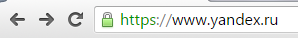 Нажмите кнопку «Завести почту».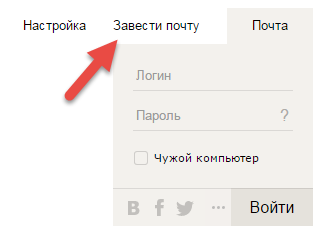 Заполните данные.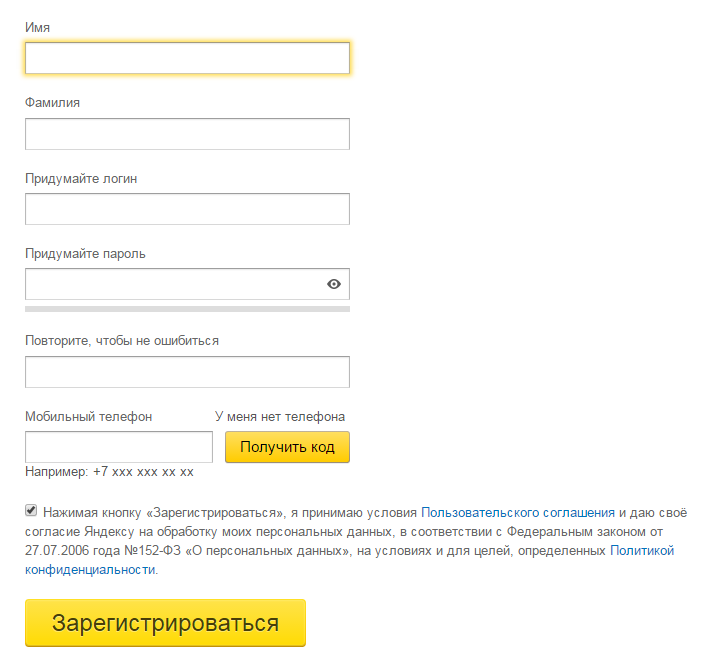 Нажмите кнопку «Зарегистрироваться». Поздравляю! Запишите имя и пароль для входа.Задание 2. Поиск в интернет и сохранение данных в программе WORD.Создайте на «Рабочем столе» ярлык документ Word с именем «Поиск данных». Весь результат вносите в файл.В каком году началась экспедиция Магеллана, доказавшая шарообразность Земли?В каком году вышел  основной труд  Дарвина «Происхождение видов путем естественного отбора»?Укажите годы жизни Вавилова Н.И.www.forest.ruУкажите общую площадь лесного фонда России.www.moscowkremlin.ruВ каком году был построен государственный Кремлевский дворец?В каком году открыт мемориальный архитектурный ансамбль «Могила Неизвестного солдата»?Кто является архитектором Спасской башни Кремля?Где, когда и кем создана Царь-пушка? Укажите ее вес.www.biografia.ruГоды жизни Кутузова Михаила Илларионовича.В каком году совершила космический полет Валентина Терешкова?Кто такой Зевс?Каким видом спорта занималась спортсменка Скобликова Л.П.? Где и когда родился художник Айвазовский? Как называлась его первая картина? Создайте в Word таблицу и внесите найденные данные. В сети Интернет требуется найти информацию о большой белой акуле (кархародон). размеры акулы, вес, размеры зубов,  продолжительность жизни.15.Наберите пословицы в  Word и добавьте окончание:1.Казак скорей умрет, … 2.Казак сам не поест, … Сохраните результат. Спасибо за работу!Размер акулыВесРазмер зубовПродолжительность жизни